November Collaboration Notes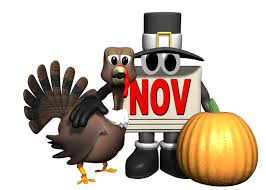 _____K		_____1		_____2		_____3		_____4		_____5		_____SA	_____INTWeek of November 7Date:Week of November 14Date:Week of November 29Date: